    CURRICULUM VITAE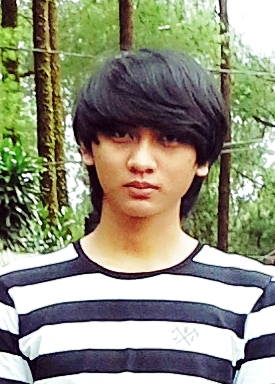 DATA PRIBADINama					: Ekchowanda MamangkeyTempat, Tanggal Lahir		: Ranowangko, 23 September 1992Jenis Kelamin			: Laki-lakiAgama				: Kristen ProtestanAlamat				: Ranowangko Jaga VIIIHandphone				: 089647014987Status				: Belum MenikahE-mail				: ekchorsa_3145@yahoo.com/ekchorsa@gmail.comDATA PENDIDIKAN FORMALSekolah Dasar			: SD Negeri Gotong-Gotong II Makassar					  SD Negeri 10 Pantoloan					  SD Inpres 15 Palu Utara					  SD Inpres Besusu I Palu					  SD Negeri Timor MakassarSMP					: SMP Negeri 5 MakassarSMK					: SMK Tri Tunggal 45 Makassar					  Jurusan TKJ (Teknik Komputer dan Jaringan)PENGALAMAN PEKERJAANAdministrator Warnet di Ant@.Net Makassar Teknisi Komputer di Central Electronic ManokwariAdministrator Warranty di PT.Tuju Dua Dua (Chevrolet) ManadoSupervisor EDP di CV.Makmur Perkasa ManokwariTeknisi Komputer di MSI Komputer MakassarFrontliner di Erafone Megamall ManadoPromoter Sony Mobile Manado